FOUR SQUARE SACCADES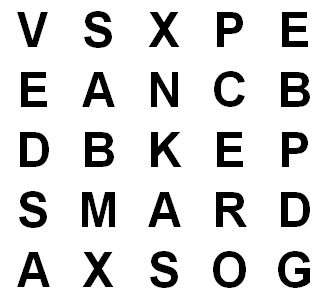 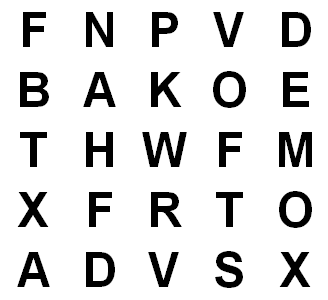 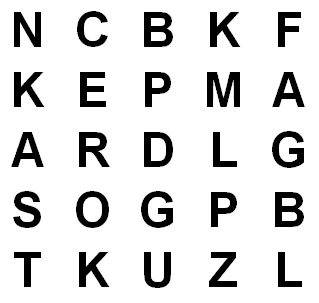 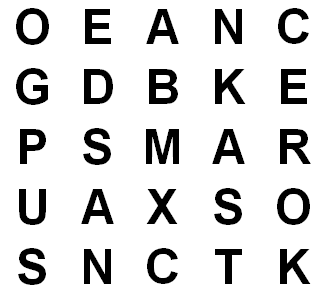 